                                                Dumont-SP 03 de setembro de 2021.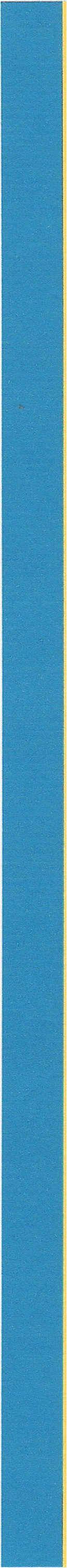 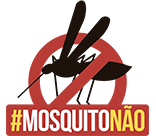 OFÍCIO ESPECIAL n. º 48/2021Ao Excelentissimo SenhorFrederico Braun d’ AvilaDD. Deputado Estadual.	                 Tenho a honra de cumprimenta-lo ao ensejo solicitar a doação de uma “pá carregadeira” para o Município de Dumont-SP, com vistas a contemplar a necessidade e a demanda dos serviços executados na área rural.                          Vale ressaltar que a máquina que o município dispõe já está num estado precário, não atendendo a demanda dos serviços, causando assim atraso e transtorno nos serviços prestados pelo município, que necessita desse equipamento para realização.                            Na certeza que vossa Excelência, tudo fará para que nossa solicitação seja atendida, antecipo meus agradecimentos, e dá população, deixando protesto de elevada estima e consideração,                                                    Atenciosamente ,                                                FABRICIO MIKNEV                                                           VER. PATRIOTA